National               Qualifications S857/77/11	PhysicsRelationships sheetDate — Not applicable Duration — 3 hours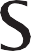 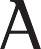 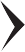 *Thanks to N Douglas*Additional relationshipsCircle circumference  2πr area  πr2Spherearea  4πr2volume  4 πr3Table of standard derivativesTrigonometry	Table of standard integralssin θ cos θ opposite hypotenuseadjacent hypotenusetan θ  oppositeadjacentsin2 θ  cos2 θ  1Moment of inertiapoint massI  mr2rod about centreI  1 ml2rod about endI  1 ml2disc about centreI  1 mr2sphere about centreI  2 mr2Electron arrangements of elementsGroup 1	Group 2	Group 3	Group 4	Group 5	Group 6	Group 7	Group 0(1)	(18)KeyTransition elements(3)	(4)	(5)	(6)	(7)	(8)	(9)	(10)	(11)	(12)LanthanidesActinidesRelationships Required for Advanced Higher PhysicsRelationships Required for Advanced Higher PhysicsRelationships Required for Advanced Higher Physics  or    or    where  f (x)f (x)sin axa cos axcos axa sin ax21Sc22Ti23V24Cr25Mn26Fe27Co28Ni29Cu30Zn2,8,9,22,8,10,22,8,11,22,8,13,12,8,13,22,8,14,22,8,15,22,8,16,22,8,18,12,8,18,2ScandiumTitaniumVanadiumChromiumManganeseIronCobaltNickelCopperZinc39404142434445464748Y2,8,18,9,2YttriumZr2,8,18,10,2ZirconiumNb2,8,18,12,1NiobiumMo2,8,18,13,1MolybdenumTc2,8,18,13,2TechnetiumRu2,8,18,15,1RutheniumRh2,8,18,16,1RhodiumPd2,8,18,18,0PalladiumAg2,8,18,18,1SilverCd2,8,18,18,2Cadmium57727374757677787980LaHfTaWReOsIrPtAuHg2,8,18,18,2,8,18,32,2,8,18,2,8,18,32,2,8,18,32,2,8,18,32,2,8,18,32,2,8,18,32,2,8,18,2,8,18,9,210,232,11,212,213,214,215,217,132,18,132,18,2LanthanumHafniumTantalumTungstenRheniumOsmiumIridiumPlatinumGoldMercury89104105106107108109110111112AcRfDbSgBhHsMtDsRgCn2,8,18,32,2,8,18,32,2,8,18,32,2,8,18,32,2,8,18,32,2,8,18,32,2,8,18,32,2,8,18,32,2,8,18,32,2,8,18,32,18,9,232,10,232,11,232,12,232,13,232,14,232,15,232,17,132,18,132,18,2ActiniumRutherfordiumDubniumSeaborgiumBohriumHassiumMeitneriumDarmstadtiumRoentgeniumCopernicium